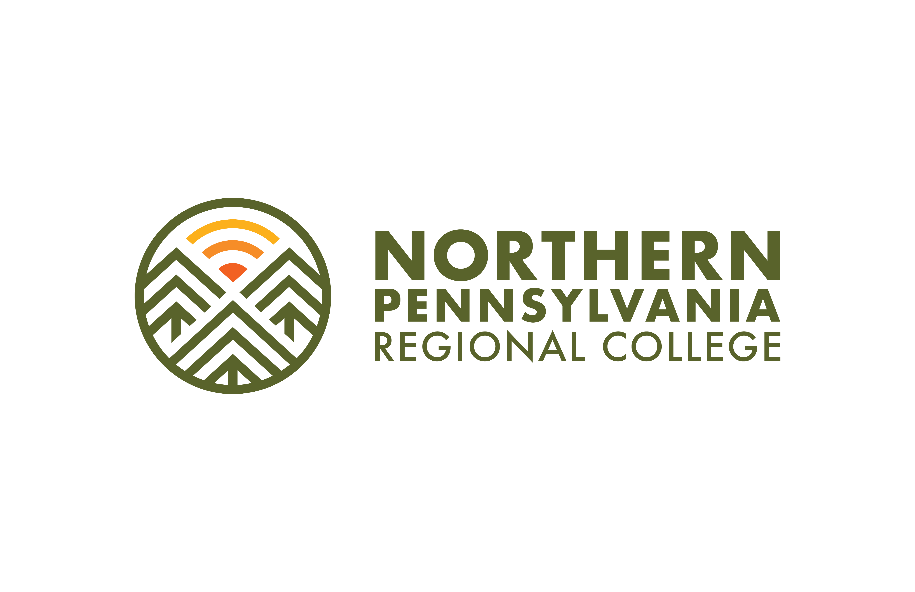 Academic CalendarSUMMER 2019Academic CalendarFALL 2019Academic CalendarMay 13  First Day of Term May 27  No Classes-Memorial Day-College ClosedJuly 4  No Classes-Independence Day-College ClosedJuly 12Last Day to WithdrawAugust 12-August 15  Final Exam WeekAugust 14  Last Day to Register for Fall TermAugust 15  Last Day of TermAugust 22Final Grades due by 4:00 p.m.August 14  Last Day to Register for Fall TermAugust 21  First Day of Term September 2  No Classes-Labor Day-College ClosedOctober 9-October 13  No Classes-Fall BreakOctober 14  Mid-term Grades DueOctober 28  Last Day to WithdrawNovember 13  First Day to Register for Spring 2020 TermNovember 27-December 1  No Classes-Thanksgiving Break-College ClosedDecember 9-December 13  Final Exam WeekDecember 15  Final Grades Due by 4:00 pm